                                                                                                                         Tuesday 9th January 2024Dear Parents/Carers,This term, Year 4 will be going swimming on Friday afternoons. The first session will be on Friday 12th  January 2024 and then every Friday for the whole term. Mr Randall and Mrs Pickford will take the children by coach to the pool at Alsager School.  We would like girls to have a swimming costume rather than bikini and boys to have swimming trunks rather than loose fitting swimming shorts.  Please do not send your child with earrings.If you have any anxieties about your child going swimming, please discuss them with Mr Randall and Mrs Pickford.  If for any reason there is a specific week where you do not want your child to swim, please speak with us or contact the office.We do not ask for a payment towards the cost of the swimming but we do request a contribution towards the transportation costs. This cost is £2 per session, a total of £20.00 for the term (10 sessions).  This will be set up on your child’s scopay account, payment can be made in full or weekly payments can be made throughout the term. We also require consent to take your child swimming, this is available for you to complete via your scopay account before making payment.Please let school know if your child needs armbands so that the pool staff know how many to provide.Yours sincerelyMr Randall/Mrs Pickford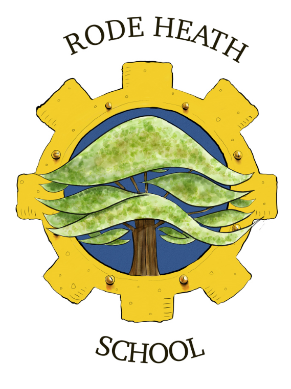 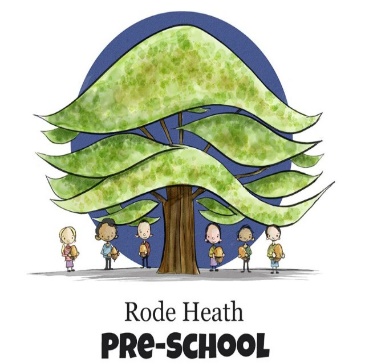 